ETSU Sport Clubs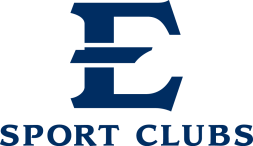 Sponsorship/Donation FormThis form should be completed by clubs wishing receive a Sponsorship from an outside source. It should be completed and turned into the Campus Recreation office 14 days prior to receiving the sponsorship. Submit this form to the Campus Recreation Administrative Office, 2nd floor CPAFor more information, contact Sport Clubs GA at 423-439-7987 or SportClubs@etsu.edu Club InformationClub InformationClub InformationClub InformationSport Club NameClub Member NameSponsor NamePhone NumberSponsor ContactTitleQuestions about SponsorshipQuestions about SponsorshipQuestions about SponsorshipQuestions about SponsorshipWhat is the club obligated to do for the sponsor (Include dates, times, length of obligations)?What is the club obligated to do for the sponsor (Include dates, times, length of obligations)?What is the club obligated to do for the sponsor (Include dates, times, length of obligations)?What is the club obligated to do for the sponsor (Include dates, times, length of obligations)?What is the sponsor offering in return (Include dates, times, length of obligations)?What is the sponsor offering in return (Include dates, times, length of obligations)?What is the sponsor offering in return (Include dates, times, length of obligations)?What is the sponsor offering in return (Include dates, times, length of obligations)?What will the donation be used for?What will the donation be used for?What will the donation be used for?What will the donation be used for?If any money is handled how will it be dealt with (Who will collect the money and where will it be deposited?)If any money is handled how will it be dealt with (Who will collect the money and where will it be deposited?)If any money is handled how will it be dealt with (Who will collect the money and where will it be deposited?)If any money is handled how will it be dealt with (Who will collect the money and where will it be deposited?)